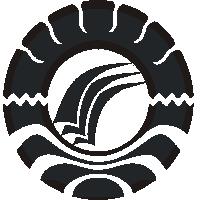 SKRIPSIPENERAPAN METODE INKUIRI UNTUK MENINGKATKAN HASIL BELAJAR IPA PADA SISWA KELAS V SD NEGERI 293 INPRES  MEBALI KECAMATAN GANDANGBATU SILLANAN KABUPATEN TANA TORAJAOleh:IRMADE IRMAPROGRAM STUDI PENDIDIKAN GURU SEKOLAH DASAR FAKULTAS ILMU PENDIDIKAN UNIVERSITAS NEGERI MAKASSAR2013